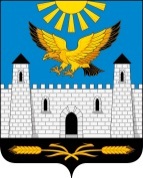                         ГIАЛГIАЙ                  	                                        РЕСПУБЛИКА                             РЕСПУБЛИКА                                                            ИНГУШЕТИЯГОРОДСКОЙ СОВЕТ ДЕПУТАТОВ МУНИЦИПАЛЬНОГО ОБРАЗОВАНИЯ ГОРОДСКОЙ ОКРУГ ГОРОД КАРАБУЛАКЭЛДАРХА ГIАЛА СОВЕТ        386231, РИ, г. Карабулак, ул. Джабагиева, 142, Здание городского Совета, тел.(ф):88734 44-48-47, e-mail: gorsovet-06@mail.ru                                                          РЕШЕНИЕ    №  9/1-4                                                                   "    07    "      октября         2021 г.О внесении изменений в решение городского Совета муниципального образования "Городской округ город Карабулак" от 21.12.2020г. № 13/1-4 "О бюджете муниципального образования "Городской округ город Карабулак" на 2021 год и плановый период 2022-2023 годов"     	В соответствии с Бюджетным кодексом Российской Федерации, Уставом муниципального образования "Город Карабулак" городской Совет депутатов муниципального образования "Городской округ город Карабулак" решил:      1. Внести в решение городского Совета депутатов муниципального образования "Городской округ город Карабулак" №13/1-4 от 21 декабря 2020 года "О бюджете муниципального образования "Городской округ город Карабулак" на 2021 год и плановый период 2022 -2023 годов" (далее Решение) следующие изменения:  Приложение №6 изложить в новой редакции согласно приложению №1 к настоящемурешению.2. Финансовому управлению г. Карабулак внести изменения в сводную бюджетную росписьбюджета города Карабулак на 2021 год и плановый период 2022-2023 годов, согласно настоящего Решения. 3. Настоящее решение вступает в силу со дня его официального опубликования.Председатель городского Советадепутатов муниципального образования "Городской округ город Карабулак"                                                        М.А. МартазановГлава муниципального образования "Городской округ город Карабулак"                                                        М-Б.М. Осканов                                                                                                                                                                           ."."Приложение  № 6 к решению городского Совета депутатов муниципального образования "Городской округ город Карабулак""О бюджете муниципального образования "Городской округ город Карабулак"   на 2021 год и плановый период 2022-2023 годов"от 21 декабря 2020 года № 13/1-4 к решению городского Совета депутатов муниципального образования "Городской округ город Карабулак""О бюджете муниципального образования "Городской округ город Карабулак"   на 2021 год и плановый период 2022-2023 годов"от 21 декабря 2020 года № 13/1-4 к решению городского Совета депутатов муниципального образования "Городской округ город Карабулак""О бюджете муниципального образования "Городской округ город Карабулак"   на 2021 год и плановый период 2022-2023 годов"от 21 декабря 2020 года № 13/1-4 к решению городского Совета депутатов муниципального образования "Городской округ город Карабулак""О бюджете муниципального образования "Городской округ город Карабулак"   на 2021 год и плановый период 2022-2023 годов"от 21 декабря 2020 года № 13/1-4 к решению городского Совета депутатов муниципального образования "Городской округ город Карабулак""О бюджете муниципального образования "Городской округ город Карабулак"   на 2021 год и плановый период 2022-2023 годов"от 21 декабря 2020 года № 13/1-4 к решению городского Совета депутатов муниципального образования "Городской округ город Карабулак""О бюджете муниципального образования "Городской округ город Карабулак"   на 2021 год и плановый период 2022-2023 годов"от 21 декабря 2020 года № 13/1-4 к решению городского Совета депутатов муниципального образования "Городской округ город Карабулак""О бюджете муниципального образования "Городской округ город Карабулак"   на 2021 год и плановый период 2022-2023 годов"от 21 декабря 2020 года № 13/1-4 к решению городского Совета депутатов муниципального образования "Городской округ город Карабулак""О бюджете муниципального образования "Городской округ город Карабулак"   на 2021 год и плановый период 2022-2023 годов"от 21 декабря 2020 года № 13/1-4Титульный списокТитульный списокТитульный списокТитульный списокТитульный списокТитульный списокТитульный списокТитульный списокТитульный списокТитульный списокТитульный списокБлагоустройство, капитального строительства, реконструкции и Благоустройство, капитального строительства, реконструкции и Благоустройство, капитального строительства, реконструкции и Благоустройство, капитального строительства, реконструкции и Благоустройство, капитального строительства, реконструкции и Благоустройство, капитального строительства, реконструкции и Благоустройство, капитального строительства, реконструкции и Благоустройство, капитального строительства, реконструкции и Благоустройство, капитального строительства, реконструкции и Благоустройство, капитального строительства, реконструкции и Благоустройство, капитального строительства, реконструкции и капитального ремонта объектов г. Карабулак на 2021 г.  капитального ремонта объектов г. Карабулак на 2021 г.  капитального ремонта объектов г. Карабулак на 2021 г.  капитального ремонта объектов г. Карабулак на 2021 г.  капитального ремонта объектов г. Карабулак на 2021 г.  капитального ремонта объектов г. Карабулак на 2021 г.  капитального ремонта объектов г. Карабулак на 2021 г.  капитального ремонта объектов г. Карабулак на 2021 г.  капитального ремонта объектов г. Карабулак на 2021 г.  капитального ремонта объектов г. Карабулак на 2021 г.  капитального ремонта объектов г. Карабулак на 2021 г.  Наименование работ Ед.кол.РЗРЗПРПРЦСРВРКБККБКЛимит руб.Лимит руб.Содержание дорогСодержание дорогСодержание дорогСодержание дорогСодержание дорогСодержание дорогСодержание дорогСодержание дорогСодержание дорогСодержание дорогСодержание дорогСодержание дорог4 092 000,00Текущий ремонтТекущий ремонтТекущий ремонтТекущий ремонтТекущий ремонтТекущий ремонтТекущий ремонтТекущий ремонтТекущий ремонтТекущий ремонт2252253 892 000,00Ямочный ремонт дорог по г. Карабулак040904 1 01 600202441 055 800,001 055 800,00Ремонт дороги с отсыпкой ПГС: по ул. Краснодарская до ул. Петербургская, по ул. Казахская и по ул. Эльберта Нальгиева г. Карабулакп/м1630040904 1 01 600202441 829 095,001 829 095,00Ремонт дороги с отсыпкой ПГС по ул. Малгобекская г. Карабулакп/м225040904 1 01 60020244381 173,00381 173,00Ремонт дороги с отсыпкой ПГС по ул. Пушкина г. Карабулакп/м347040904 1 01 60020244625 932,00625 932,00Оказание услугОказание услугОказание услугОказание услугОказание услугОказание услугОказание услугОказание услугОказание услугОказание услуг226226100 000,00Нанесение дорожных разметок и пешеходных переходов по г. Карабулак040904 1 01 60020244226226100 000,00100 000,00Увеличение стоимости осн. средствУвеличение стоимости осн. средствУвеличение стоимости осн. средствУвеличение стоимости осн. средствУвеличение стоимости осн. средствУвеличение стоимости осн. средствУвеличение стоимости осн. средствУвеличение стоимости осн. средствУвеличение стоимости осн. средствУвеличение стоимости осн. средств310310100 000,00Установка дорожных знаков040904 1 01 60020244310310100 000,00100 000,00Жилищное хозяйство050180029029025 322 187,6025 322 187,60Реализация мероприятий по переселению граждан из аварийных многоквартирных домов в г. Карабулак (за счет средств Фонда содействия реформированию ЖКХ)050104 6 F3 6748385329829824 679 188,1524 679 188,15Реализация мероприятий по переселению граждан из аварийных многоквартирных домов в г. Карабулак (за счет средств Республиканского бюджета )050104 6 F3 67484853298298249 284,73249 284,73Реализация мероприятий по переселению граждан из аварийных многоквартирных домов в г. Карабулак (за счет средств местного бюджета )050104 6 F3 67485853298298393 714,72393 714,72Титул, кроме дорож.фондаТитул, кроме дорож.фондаТитул, кроме дорож.фондаТитул, кроме дорож.фондаТитул, кроме дорож.фондаТитул, кроме дорож.фондаТитул, кроме дорож.фондаТитул, кроме дорож.фондаТитул, кроме дорож.фондаТитул, кроме дорож.фондаТитул, кроме дорож.фондаТитул, кроме дорож.фонда58 954 160,10Оказание услугОказание услугОказание услугОказание услугОказание услугОказание услугОказание услугОказание услугОказание услугОказание услуг22622631 821 303,10Изготовление ПСД050304 1 01 60050244226226500 000,00500 000,00Проведение госэкспертизы050304 1 01 60050244226226250 000,00250 000,00Проведение строительного контроля при осуществлении строительства, реконструкции и капитального ремонта объектов капитального строительства по г. Карабулак050304 1 01 60050244226226150 000,00150 000,00Озеленение (посадка саженцев, кустарников, цветов)050304 1 01 60030244226226250 000,00250 000,00Отлов безнадзорных животных050304 1 01 6005024422622699 000,0099 000,00 Прочие работы и услуги ( технологическое  присоединение к электрическим сетям)050304 1 01 60010244226226200 000,00200 000,00Подготовка основания под спортивную площадку по ул. Кирова-Заречная, с последующей установкой спортивного инвентаря050304 1 01 600502442262266 331 855,846 331 855,84Подготовка основания, с последующей установкой спортивно-технологического оборудования для создания малой спортивной площадки ГТО на территории городского стадиона по ул. Джабагиева050304 1 01 600502442262261 000 000,001 000 000,00Благоустройство общественных территорий муниципального образования "Городской округ г. Карабулак" на 2018-2024годы"050306 1 F2 5555024422622623 040 447,2623 040 447,26Текущий ремонтТекущий ремонтТекущий ремонтТекущий ремонтТекущий ремонтТекущий ремонтТекущий ремонтТекущий ремонтТекущий ремонтТекущий ремонт22522522 197 800,00Уборка, вывоз мусора 050304 1 01 6005024422522513 448 938,5013 448 938,50Ликвидация мусорных свалок по г. Карабулак050304 1 01 60050244225225563 361,50563 361,50Организация и содержание мест захоронения050304 1 01 60040244225225250 000,00250 000,00Изготовление указателей улиц 050304 1 01 60050244225225300 000,00300 000,00Ремонт водопроводов и задвижек по г. Карабулак050304 1 01 600502442252253 000 000,003 000 000,00Замена водопроводной сети по ул. Чкалова (от ул. Осканова до ул. Градусова)п/м.170050304 1 01 60050244225225350 000,00350 000,00Расчистка русла реки Сунжа 050304 1 01 60050244225225300 000,00300 000,00Озеленение города (Химическая обработка  деревьев  по городу  АББ)050304 1 01 60030244225225100 000,00100 000,00Озеленение города (аккарицидная обработка  по городу)050304 1 01 60030244225225100 000,00100 000,00Обрезка деревьев050304 1 01 60030244225225500 000,00500 000,00Устройство уличного освещения по г. Карабулак с установкой опорп/м.1100050304 1 01 600102442252251 135 500,001 135 500,00Ремонт пожарных гидрантов050304 1 01 60050244225225150 000,00150 000,00Ремонт уличного  освещения и трансформаторов по городу Карабулак050304 1 01 600102442252251 500 000,001 500 000,00Благоустройство "Парка Славы" по ул. Осканова050304 1 01 60050244225225300 000,00300 000,00Благоустройство "Парка им. Осканова" по ул. Осканова050304 1 01 60050244225225200 000,00200 000,002232234 935 057,004 935 057,00Уличное освещение 050304 1 01 600102472232234 935 057,004 935 057,00Уличное освещение, в том числе:050304 1 01 600102472232234 935 057,004 935 057,00 кредиторская задолженность 2020 г.050304 1 01 60010247223223585 057,00585 057,003103100,000,00Приобретение трансформаторных станции г. Карабулак шт.2050304 1 01 600102443103100,000,00Всего: Всего: Всего: Всего: Всего: Всего: Всего: Всего: Всего: Всего: Всего: Всего: 88 368 347,70